APPLICATION FORMAT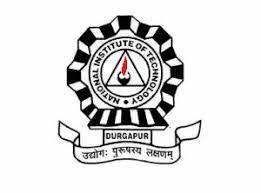 NATIONAL INSTITUTE OF TECHNOLOGY DURGAPURMAHATMA GANDHI AVENUE, DURGAPUR-713209, WEST BENGALApplication for the post of: Sports Assistant (Female) Advertisement No. NITD/SAC/S.A/2021-22/01 dated: 22.03.2022.Name (Block Letters):Date of Birth (DD/MM/YYYY):                                                           Age as on 31.03.2022: Marital Status:Category (Gen/EWS/SC/ST/OBC/PWD):Correspondence Address:Email:                                                                                                    Mobile/Telephone:  Educational Qualification (10th Standard Onwards):Technical/Professional Qualification:Training Undertaken (if any):Level of Games & Sports Participation:Work Experience:All Candidates shall be vaccinated and carry certificate of double dose vaccination and to be produced on demand at the time of entry in the main gate of the Institute. Candidates not having completed double dose vaccination certificate must possess 72 hrs. COVID-19 (RT-PCR test) negative report to be produced. All the candidates must obey the COVID protocol as per the directions of the Competent Authority. List of Enclosures (All enclosures should be self-attested)1.2.	3.4.5.6.7.8.9.10.DECLARATION:I do hereby declare that the information furnished above is true to the best of my knowledge and belief. I understand, if any time, it is found that I have concealed any information or have given any incorrect data, my candidature may be terminated.Date:                                                                                                                                                      Signature of the ApplicantPlace:Self- attested recent passport size photoDegree/Exam PassedSubject/DisciplineSpecializationBoard/University/OthersYear of Passing% of Marks/CGPADivision/ClassName of the Exam PassedUniversity/Other Exam BodyYear of PassingSubject(s)Marks/GradeDiv. with % of MarksOrganizationTitleFromToDurationDetailsName the Games & Sports (Specialization)Inter University/Inter CollegiateNational/State LevelYear of ParticipationPositionDetailsOrganization (Name and Address)Designation & Nature of JobFromToSalary, Basic & AllowancesReason for leaving job